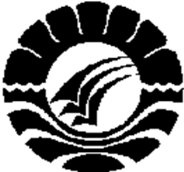 SKRIPSIPENERAPAN PENDEKATAN KONTEKSTUAL UNTUK MENINGKATKAN HASIL BELAJAR SISWA PADA MATA PELAJARAN IPA DI KELAS VSD INPRES TANGKALA II KECAMATAN BIRINGKANAYYAKOTA MAKASSARMUHAMMAD ALFIANPROGRAM STUDI PENDIDIKAN GURU SEKOLAH DASARFAKULTAS ILMU PENDIDIKANUNIVERSITAS NEGERI MAKASSAR2016